                    நானும் பறக்கப்போகிறேன்                              இயல் - 4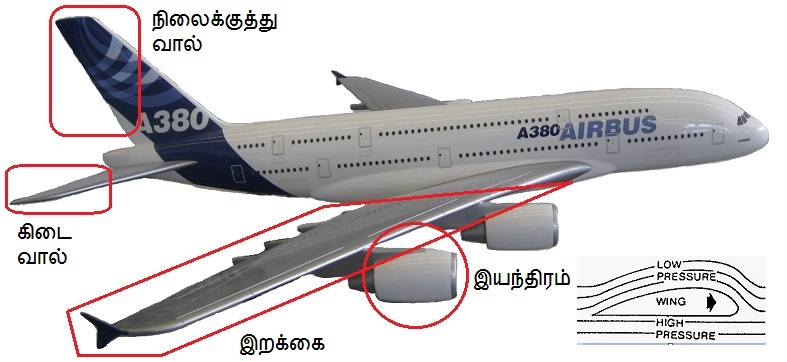            பறவையின் உடலமைப்பு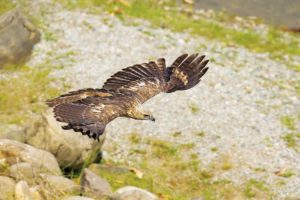            ரைட் சகோதரர்கள்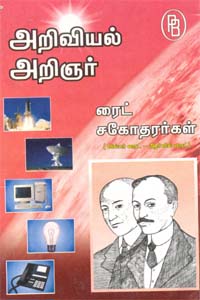 
1903 இல்
1903 இல்பிறப்புஓர்வில் ரைட்: ஆகத்து 19, 1871, டேட்டன், ஒகையோ
வில்பர் ரைட்: ஏப்ரல் 16, 1867, மில்வில், இந்தியானா.இறப்புஓர்வில் ரைட்: சனவரி 30, 1948(அகவை 76), Dayton
வில்பர் ரைட்: மே 30, 1912(அகவை 45), டேட்டன், ஒகையோஇனம்ஜெர்மானியர், டச்சு, ஆங்கிலம்பணிஓர்வில் ரைட்: பதிப்பாளர்,மிதிவண்டி விற்பனையாளர் மற்றும் தயாரிப்பாளர், விமானக் கண்டுபிடிப்பாளர்/ விமானத் தயாரிப்பாளர், விமான ஓட்டி/பயிற்சியாளர்
வில்பர் ரைட்: இதழாசிரியர், மிதிவண்டி விற்பனையாளர் மற்றும் தயாரிப்பாளர், விமானக் கண்டுபிடிப்பாளர்/விமானத் தயாரிப்பாளர், விமான ஓட்டி/பயிற்சியாளர்வாழ்க்கைத்
துணைஇல்லை (both)